ECF SYNERGIE GERARDMER, BRUYERES ET SAINT DIEParcours de formation aux catégories du permis A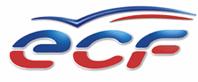 Notre objectif : vous conduire jusqu’au permis dans les meilleurs délais et conditions d’apprentissage !UNE FORMATION DE HAUT NIVEAUPOUR VOTRE SÉCURITÉ ET VOTRE RÉUSSITEFormation théorique Des cours collectifs en salle (sauf exception) dispensés par un enseignant de la conduite et à la sécurité routière, abordant plusieurs thématiques (alcool et stupéfiants, vitesse, défaut de port de ceinture de sécurité, distracteurs...), Des séances de préparation à l’examen du code, qui pourront être suivi à votre rythme soit dans des locaux de l’école de conduite avec support médiat tel que DVD, Des outils pour réviser en ligne, tel que la Web Formation qui permet de réviser le code de la route sur pc, smartphone et tablette en toute liberté, où vous voulez et quand vous voulez.Cette formation est nécessaire seulement si vous passez votre permis de conduire pour la première fois ou si vous avez obtenu votre permis de conduire il y a plus de 5 ans.Dans les autres cas, la formation pratique suffit.Cours thématiquesCours collectifs, sauf exception, par un enseignant de la conduite et de la Sécurité Routière en présentiel sur les thèmes de la conduite et la Sécurité Routière des deux roues (Le risque routier en moto ; cas d’accidents les plus caractéristiques ; les facteurs de risque en moto ; la prise de conscience des risques ; la conduite préventive ; l’équipement ; les éléments mécaniques du motocycle lié à la sécurité ; l’assurance ; stabilité et trajectoire…) en salle pour le A, lors de pauses pédagogiques pour le A2 et A1.Formation pratiqueDes cours de conduite individuels et/ou collectifs,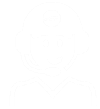 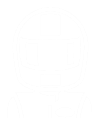 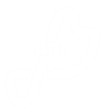 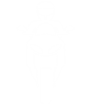 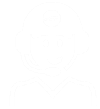 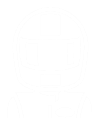 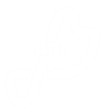 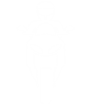 Un suivi personnalisé de votre progression,Une moto par élève durant toute la formation,Des situations de conduite variées : en ville, en campagne, sur voie rapide ou encore de nuit (leçons prises en hiver)Cette formation doit vous apprendre à maîtriser une moto dans toutes les conditions, sans surprendre et sans être surpris, chacun progressant à son rythme, en fonction de ses aptitudes surprendre et sans être surpris, chacun progressant à son rythme, en fonction de ses aptitudes.DES RENCONTRES POST- PERMISDes sorties en groupe, encadrées par un(e) professionnel(le) pour partager convivialité et expérience,Des journées à thèmes (ABS, inclinaison...) pour entretenir vos savoir-faire (lors des journées ecf motoday).VOTRE SÉCURITÉ AU 1ER PLANTous nos 2 roues sont équipées de gilet airbag,Les équipements obligatoires en formation et à l’examen pratique : un casque homologué et des gants possédant la marquage NF ou CE, un blouson ou une veste à manches longues munis d’équipements rétroréfléchissants, un pantalon ou une combinaison et des bottes ou chaussures montantes sont vérifiés par votre formateur.VOTRE FORMATION, EN COMBIEN DE TEMPSAvant de débuter votre formation, vous devez obligatoirement passer une évaluation initiale. Elle permettra de connaître votre niveau et déterminer le nombre d’heures de conduite nécessaire à l’obtention de votre permis et donc le prix.            POUR VOTRE FORMATION